VISION BOARDS FOR BEGINNERSBeeston Library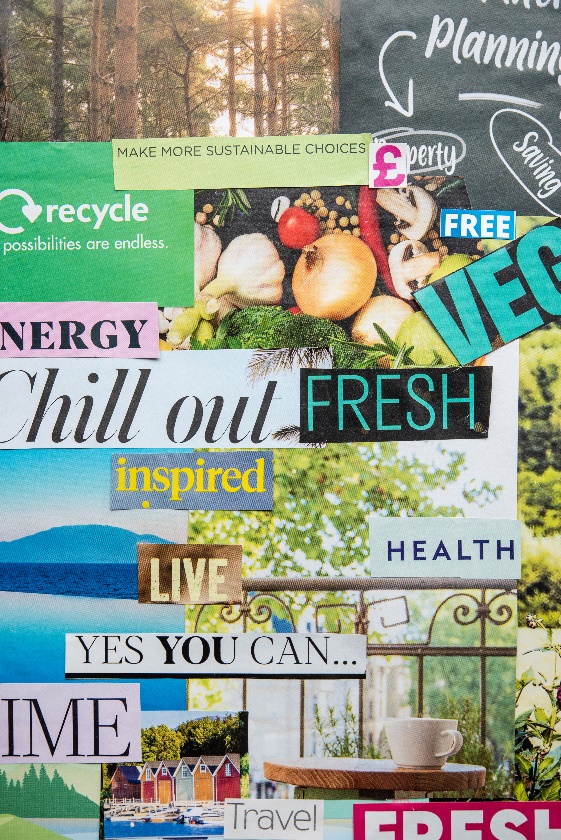 	Beeston Library	Foster Avenue	Beeston	Nottingham	NG8 1AE